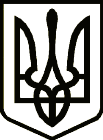 УкраїнаНОВГОРОД – СІВЕРСЬКИЙ МІСЬКИЙ ГОЛОВА РОЗПОРЯДЖЕННЯ19 вересня 2023 року         м. Новгород - Сіверський 			   № 100-ОД Про створення комісії з питань приймання-передачі квартири з балансуКНП «Новгород-Сіверський міський ЦентрПМСД» на баланс Новгород-Сіверськоїміської ради Чернігівської областіУ зв’язку з припиненням права оперативного управління на квартиру  Комунальному некомерційному підприємству «Новгород-Сіверський міський Центр первинної медико-санітарної допомоги» Новгород-Сіверської міської ради Чернігівської області, відповідно до рішення 29-ї сесії міської ради VIІI скликання від 15 вересня  2023 року  № 956  «Про припинення права оперативного управління  нерухомим  майном  КНП «Новгород-Сіверський міський Центр ПМСД», керуючись ст.ст. 42, 50, 59 Закону України «Про місцеве самоврядування в Україні»1. Створити комісію з питань приймання-передачі квартири, що знаходиться за адресою: вул. Залінійна, буд. 11, кв. 3,                                              м. Новгород-Сіверський, Чернігівська області, що перебувала в оперативному управлінні  Комунального некомерційного підприємства «Новгород-Сіверський міський Центр первинної медико-санітарної допомоги» Новгород-Сіверської міської ради Чернігівської області, у складі:2. Комісії забезпечити прийняття квартири, зазначеної у п. 1 цього розпорядження,  від КНП «Новгород-Сіверський міський Центр ПМСД».3. Відповідальність за організацію роботи комісії покласти на заступника міського голови  Верченка П.В.4. Контроль за виконанням розпорядження залишаю за собою.Секретар міської ради 							Ю. Лакоза ПІБПосадаВерченко Павло Вікторович заступник міського голови, голова комісіїКрот Оксана Петрівнаначальник відділу інвестицій, комунального майна, заступник голови комісіїМакосєєва Наталія Володимирівнаголовний спеціаліст відділу інвестицій та комунального майна міської ради, секретар комісіїЧлени комісії:Костяной  Володимир Федоровичзавідувач сектору внутрішнього фінансового контролю та аудитуПетренко Ігор Михайловичголовний спеціаліст  юридичного відділу міської радиСергієнко  Віталій Михайловичначальник відділу житлово-комунального господарства міської радиТопчій Ніна Михайлівнаначальник відділу бухгалтерського обліку, планування та звітності міської ради, головний бухгалтер